Шаблон за обука CIRCLEНасловИнтеракција со дигитална технологија за забава и култураОбласт на обукаВе молиме, одберете една или повеќе од ледниве категории:Клучни зборови (мета ознаки)Споделување на видеа, медиа, комуникација, аудио книги, подкастиОвозможено одCIRCLEЈазикАнглискиРезултати / цели / исходи од учењетоРезултати / цели / исходи од учењетоДо крајот на овој модул, ќе имате можност:Да се  запознаете со нови ИТ услуги за ваша забаваЧитање книги, уживање во музика, повторно гледање на вашиот омилен филм...Да откриете нови решенија за дигитално плаќањеНа сигурен и доверлив начинДа го погледнете рамката DigComp 2.1Официјална рамка на ЕУ за образование и обука за дигитални вештини за сите граѓани на ЕУДо крајот на овој модул, ќе имате можност:Да се  запознаете со нови ИТ услуги за ваша забаваЧитање книги, уживање во музика, повторно гледање на вашиот омилен филм...Да откриете нови решенија за дигитално плаќањеНа сигурен и доверлив начинДа го погледнете рамката DigComp 2.1Официјална рамка на ЕУ за образование и обука за дигитални вештини за сите граѓани на ЕУОписОписВо последните неколку години дигиталните технологии многу го сменија начинот на кој ги користиме производите и услугите од забавната индустрија.Во контекст на овој модул за обука, ќе се запознаете со вообичаените дигитални услуги за ваше уживање во слободното време - читање книга, гледање филм или слушање на вашиот омилен музичар.Несомнено е дека услугите како YouTube, Netflix, Audible итн., го променија начинот на кој луѓето го поминуваат времето на Интернет и ги негуваат сопствените интереси/хоби.Во денешно време, луѓето се навикнати на (удобно) и „брзо“ задоволство, што објаснува зошто таквите услуги имаат таков светски успех и признание.Овие дигитални услуги ги елиминираат сите бариери за временско одложување од појавата на потреба, до нејзино непосредно задоволување.Кината, библиотеките, театрите, музеите и слично, се заменуваат со нивните соодветни 2.0 онлајн замени.Организациите кои припаѓаат на оваа традиционална индустрија (т.е. култура и забава), го следат трендот, бидејќи многу големи технолошки гиганти го направија овој тренд нивна основна дејност, со ризик целосно да ги засени.Во последните неколку години дигиталните технологии многу го сменија начинот на кој ги користиме производите и услугите од забавната индустрија.Во контекст на овој модул за обука, ќе се запознаете со вообичаените дигитални услуги за ваше уживање во слободното време - читање книга, гледање филм или слушање на вашиот омилен музичар.Несомнено е дека услугите како YouTube, Netflix, Audible итн., го променија начинот на кој луѓето го поминуваат времето на Интернет и ги негуваат сопствените интереси/хоби.Во денешно време, луѓето се навикнати на (удобно) и „брзо“ задоволство, што објаснува зошто таквите услуги имаат таков светски успех и признание.Овие дигитални услуги ги елиминираат сите бариери за временско одложување од појавата на потреба, до нејзино непосредно задоволување.Кината, библиотеките, театрите, музеите и слично, се заменуваат со нивните соодветни 2.0 онлајн замени.Организациите кои припаѓаат на оваа традиционална индустрија (т.е. култура и забава), го следат трендот, бидејќи многу големи технолошки гиганти го направија овој тренд нивна основна дејност, со ризик целосно да ги засени.Содржина поделена во 3 модулиСодржина поделена во 3 модулиТема: Интеракција со дигитална технологија за забава и култураМодул 1: Дигитална забавна индустријаСекција 1.1: Позадина и воведСекција 1.2: Слоновите во собата - YouTube Секција 1.3: Слоновите во собата – Prime VideoСекција 1.4: Слоновите во собата - Netflix              Секција 1.5: Слоновите во собата – Disney+Секција 1.6: Слоновите во собата - Apple TVСекција 1.7: Слоновите во собата - AudibleСекција 1.8: Слоновите во собата - SoundCloudСекција 1.9: Слоновите во собата - SpotifyСекција 1.10: Слоновите во собата – iTunesСекција 1.11: Апликации и дигитални услуги за читање книги онлајнМодул 2: Дигитален трансфер на париСекција 1.1: Најдобри апликации за мобилни плаќања за 2021 годинаМодул 3: DigComp рамкаСекција 3.1: Што претставува DigComp рамката?Секција Дел 3.2: Информативна и податочна писменост & комуникација и соработкаВо контекст на овој модул за обука, ќе се запознаете со вообичаените дигитални услуги за ваше уживање во слободното време - читање книга, гледање филм или слушање на вашиот омилен музичар.Несомнено е дека услугите како YouTube, Netflix, Audible итн., го променија начинот на кој луѓето го поминуваат времето на Интернет и ги негуваат сопствените интереси/хоби.Во денешно време, луѓето се навикнати на (удобно) и „брзо“ задоволство, што објаснува зошто таквите услуги имаат таков светски успех и признание.Овие дигитални услуги ги елиминираат сите бариери за временско одложување од појавата на потреба, до нејзино непосредно задоволување.Кината, библиотеките, театрите, музеите и слично, се заменуваат со нивните соодветни 2.0 онлајн замени.Организациите кои припаѓаат на оваа традиционална индустрија (т.е. култура и забава), го следат трендот, бидејќи многу големи технолошки гиганти го направија овој тренд нивна основна дејност, со ризик целосно да ги засени.Google Pay е брз, едноставен начин за плаќање со телефон и претставува брза наплата низ апликации, веб-локации и во продавници. Нема максимално ограничување на трансакцијата кога го користите вашиот телефон и картичка. Вашите информации за плаќање се исто така заштитени со повеќе нивоа на безбедност, со цел мирно да плаќате. (извор: https://pay.google.com/)PayPal обезбедува лесен и брз начин за испраќање и добивање пари преку Интернет. Можете да префрлите пари (во странство) на семејството, пријателите, онлајн продавниците и сајтовите за аукции како eBay. Ако купувате онлајн и го гледате логото на PayPal на веб-локацијата на трговецот, тоа значи дека можете да платите користејќи PayPal.Секој може да ви испрати пари користејќи ја вашата е-пошта. Вашата е-пошта е поврзана со вашата лична сметка на PayPal. Ќе добиете известување преку е-пошта секогаш кога ќе добиете уплата и плаќањето ќе се прикаже на вашата сметка.Отворањето на сметка на PayPal е бесплатно. Таксите се наплаќаат во зависност од плаќањето што го правите:Лични плаќања: плаќања кон пријатели и семејство се бесплатни под услов да го користите вашето салдо на PayPal или банкарска сметка, за да ги реализирате овие плаќања. Ако ја користите вашата кредитна картичка, на примачот ќе му бидат наплатени такси. Сепак, како испраќач можете да наведете дека вие ќе ги платите овие такси.Комерцијални плаќања: Ако купите предмет, на примачот (продавачот) ќе му се наплатат поврзаните такси. Кликнете на Такси на дното на било која сметка на PayPal за преглед на овие такси. (извор: https://www.paypal.com )Apple pay ги заменува вашите физички картички и готовина со полесен, побезбеден, и приватен начин на плаќање - без разлика дали сте во продавница, плаќате онлајн или испраќате готовина на пријателите или семејството. Тоа се модерно направени пари..Apple Pay е едноставна апликација за користење. Само додајте ја вашата кредитна или дебитна картичка во апликацијата Wallet на вашиот iPhone и подготвени сте да плаќате. Сè уште ги добивате сите награди и поволности на вашата картичка - така што нема да пропуштите тешко заработени поени или милји.Apple Pay е вграден во iPhone, Apple Watch, Mac и iPad. Нема посебна апликација за превземање. Нема комплицирани процеси за завршување. Без проблеми. (извор: https://www.apple.com/apple-pay/)Samsung pay е мобилен систем за плаќање кој ви овозможува да го користите вашиот паметен телефон за плаќаwe во продавници ширум светот. Во денешно време, вообичаено е луѓето да го имаат својот паметен телефон во рака речиси цело време, така што Samsung Pay им дозволува, наместо пластични картички да го користат телефонот со цел да вршат плаќања.Samsung Pay не само што е бесплатен, туку Samsung ви дава и наградни поени за користење на Samsung Pay за трансакции. Овие поени потоа може да се употребат за различни производи преку многу официјални партнери за малопродажба на Samsung Pay.Исто така, Samsung и неговите банкарски партнери од време на време имаат различни промоции. (извор: https://www.samsung.com/in/support/mobile-devices/samsung-pay-what-is-it-where-is-it-and-how-to-use-it/)Cash App, (наскоро ќе биде достапна и во ЕУ, следете) е најлесниот начин за испраќање пари, трошење пари, заштеда на пари и купување криптовалути. Ние веруваме во обезбедување пристап на сите до важни финансиски услуги, за да можат целосно да учествуваат во економијата. Еве како функционира: 1. превземете ја апликацијата за iPhone или Android, 2. креирајте сметка на Cash App, 3. поврзете ја Cash App со вашата банкарска сметка, 4. додадете готовина на вашата Cash App. Кога имате пари во Cash App, можете: да испраќате пари на пријатели / роднини, да добивате пари од пријатели / роднини, да плаќате (извор: https://cash.app/help/us/en-us/6485-getting -започна-со-каш-апликација)Venmo (засега достапно само во САД, меѓу најголемите играчи на пазарот) е безбедно испраќање на пари, едноставно и социјално. Може да споделувате, поврзувате и поделите плаќања со пријателите. Venmo е местото каде што вашите пари иаат значење. Дизајниран е како социјална платформа peer-to-peer, и мобилен центар за ракување со вашите пари, за да можете да се фокусирате на моментите. Од дигитални директни депозити до Venmo дебитни и кредитни картички, Venmo ви дава флексибилност и контрола во управувањето со вашите пари, на ваш начин. (извор: https://venmo.com/resources/why-venmo/)Тема: Интеракција со дигитална технологија за забава и култураМодул 1: Дигитална забавна индустријаСекција 1.1: Позадина и воведСекција 1.2: Слоновите во собата - YouTube Секција 1.3: Слоновите во собата – Prime VideoСекција 1.4: Слоновите во собата - Netflix              Секција 1.5: Слоновите во собата – Disney+Секција 1.6: Слоновите во собата - Apple TVСекција 1.7: Слоновите во собата - AudibleСекција 1.8: Слоновите во собата - SoundCloudСекција 1.9: Слоновите во собата - SpotifyСекција 1.10: Слоновите во собата – iTunesСекција 1.11: Апликации и дигитални услуги за читање книги онлајнМодул 2: Дигитален трансфер на париСекција 1.1: Најдобри апликации за мобилни плаќања за 2021 годинаМодул 3: DigComp рамкаСекција 3.1: Што претставува DigComp рамката?Секција Дел 3.2: Информативна и податочна писменост & комуникација и соработкаВо контекст на овој модул за обука, ќе се запознаете со вообичаените дигитални услуги за ваше уживање во слободното време - читање книга, гледање филм или слушање на вашиот омилен музичар.Несомнено е дека услугите како YouTube, Netflix, Audible итн., го променија начинот на кој луѓето го поминуваат времето на Интернет и ги негуваат сопствените интереси/хоби.Во денешно време, луѓето се навикнати на (удобно) и „брзо“ задоволство, што објаснува зошто таквите услуги имаат таков светски успех и признание.Овие дигитални услуги ги елиминираат сите бариери за временско одложување од појавата на потреба, до нејзино непосредно задоволување.Кината, библиотеките, театрите, музеите и слично, се заменуваат со нивните соодветни 2.0 онлајн замени.Организациите кои припаѓаат на оваа традиционална индустрија (т.е. култура и забава), го следат трендот, бидејќи многу големи технолошки гиганти го направија овој тренд нивна основна дејност, со ризик целосно да ги засени.Google Pay е брз, едноставен начин за плаќање со телефон и претставува брза наплата низ апликации, веб-локации и во продавници. Нема максимално ограничување на трансакцијата кога го користите вашиот телефон и картичка. Вашите информации за плаќање се исто така заштитени со повеќе нивоа на безбедност, со цел мирно да плаќате. (извор: https://pay.google.com/)PayPal обезбедува лесен и брз начин за испраќање и добивање пари преку Интернет. Можете да префрлите пари (во странство) на семејството, пријателите, онлајн продавниците и сајтовите за аукции како eBay. Ако купувате онлајн и го гледате логото на PayPal на веб-локацијата на трговецот, тоа значи дека можете да платите користејќи PayPal.Секој може да ви испрати пари користејќи ја вашата е-пошта. Вашата е-пошта е поврзана со вашата лична сметка на PayPal. Ќе добиете известување преку е-пошта секогаш кога ќе добиете уплата и плаќањето ќе се прикаже на вашата сметка.Отворањето на сметка на PayPal е бесплатно. Таксите се наплаќаат во зависност од плаќањето што го правите:Лични плаќања: плаќања кон пријатели и семејство се бесплатни под услов да го користите вашето салдо на PayPal или банкарска сметка, за да ги реализирате овие плаќања. Ако ја користите вашата кредитна картичка, на примачот ќе му бидат наплатени такси. Сепак, како испраќач можете да наведете дека вие ќе ги платите овие такси.Комерцијални плаќања: Ако купите предмет, на примачот (продавачот) ќе му се наплатат поврзаните такси. Кликнете на Такси на дното на било која сметка на PayPal за преглед на овие такси. (извор: https://www.paypal.com )Apple pay ги заменува вашите физички картички и готовина со полесен, побезбеден, и приватен начин на плаќање - без разлика дали сте во продавница, плаќате онлајн или испраќате готовина на пријателите или семејството. Тоа се модерно направени пари..Apple Pay е едноставна апликација за користење. Само додајте ја вашата кредитна или дебитна картичка во апликацијата Wallet на вашиот iPhone и подготвени сте да плаќате. Сè уште ги добивате сите награди и поволности на вашата картичка - така што нема да пропуштите тешко заработени поени или милји.Apple Pay е вграден во iPhone, Apple Watch, Mac и iPad. Нема посебна апликација за превземање. Нема комплицирани процеси за завршување. Без проблеми. (извор: https://www.apple.com/apple-pay/)Samsung pay е мобилен систем за плаќање кој ви овозможува да го користите вашиот паметен телефон за плаќаwe во продавници ширум светот. Во денешно време, вообичаено е луѓето да го имаат својот паметен телефон во рака речиси цело време, така што Samsung Pay им дозволува, наместо пластични картички да го користат телефонот со цел да вршат плаќања.Samsung Pay не само што е бесплатен, туку Samsung ви дава и наградни поени за користење на Samsung Pay за трансакции. Овие поени потоа може да се употребат за различни производи преку многу официјални партнери за малопродажба на Samsung Pay.Исто така, Samsung и неговите банкарски партнери од време на време имаат различни промоции. (извор: https://www.samsung.com/in/support/mobile-devices/samsung-pay-what-is-it-where-is-it-and-how-to-use-it/)Cash App, (наскоро ќе биде достапна и во ЕУ, следете) е најлесниот начин за испраќање пари, трошење пари, заштеда на пари и купување криптовалути. Ние веруваме во обезбедување пристап на сите до важни финансиски услуги, за да можат целосно да учествуваат во економијата. Еве како функционира: 1. превземете ја апликацијата за iPhone или Android, 2. креирајте сметка на Cash App, 3. поврзете ја Cash App со вашата банкарска сметка, 4. додадете готовина на вашата Cash App. Кога имате пари во Cash App, можете: да испраќате пари на пријатели / роднини, да добивате пари од пријатели / роднини, да плаќате (извор: https://cash.app/help/us/en-us/6485-getting -започна-со-каш-апликација)Venmo (засега достапно само во САД, меѓу најголемите играчи на пазарот) е безбедно испраќање на пари, едноставно и социјално. Може да споделувате, поврзувате и поделите плаќања со пријателите. Venmo е местото каде што вашите пари иаат значење. Дизајниран е како социјална платформа peer-to-peer, и мобилен центар за ракување со вашите пари, за да можете да се фокусирате на моментите. Од дигитални директни депозити до Venmo дебитни и кредитни картички, Venmo ви дава флексибилност и контрола во управувањето со вашите пари, на ваш начин. (извор: https://venmo.com/resources/why-venmo/)Содржина во точкиСодржина во точки5 поими од речник5 поими од речникнедостапнинедостапниБиблиографија и дополнителни референциБиблиографија и дополнителни референцинедостапнинедостапниПет прашања со повеќе избори за самопроценкаПоврзани материјалинедостапниПоврзана PPTSOS Creativty_IO3 CIRCLEПоврзани линковиDigComp 2.1: https://publications.jrc.ec.europa.eu/repository/handle/JRC106281 Линковите до гореспоменатите платформи се интегрирани во текстот.Видеа во YouTube формат (ако има)недостапни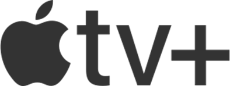 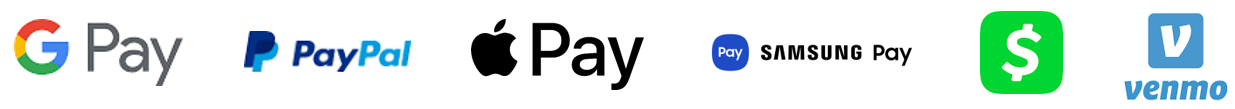 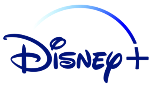 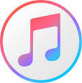 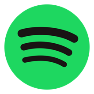 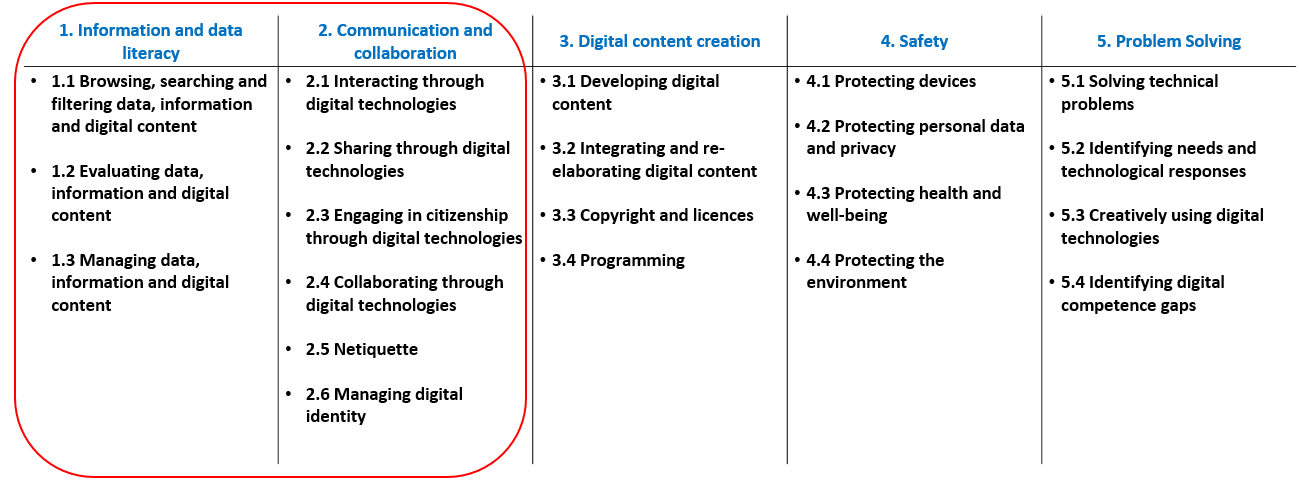 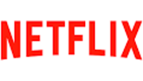 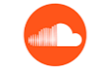 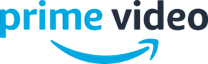 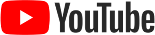 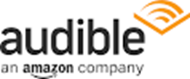 